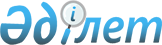 Об отдельных вопросах переоценки основных средствПостановление Правительства Республики Казахстан от 26 мая 2000 года N 799

      В соответствии с подпунктом 7) статьи 9 Конституционного закона Республики Казахстан от 18 декабря 1995 года Z952688_ "О Правительстве Республики Казахстан" и в целях реализации Закона Республики Казахстан от 24 апреля 1995 года Z952235_ "О налогах и других обязательных платежах в бюджет" Правительство Республики Казахстан постановляет: 

      1. Определить Агентство Республики Казахстан по статистике уполномоченным государственным органом, устанавливающим индексы увеличения стоимости основных средств.     2. Агентству Республики Казахстан по статистике утверждение индексов увеличения стоимости основных средств по состоянию на начало года осуществлять по согласованию с заинтересованными государственными органами.     3. Настоящее постановление вступает в силу со дня подписания.     Премьер-Министр     Республики Казахстан(Специалисты: Цай Л.Г. Мартина Н.А.)          
					© 2012. РГП на ПХВ «Институт законодательства и правовой информации Республики Казахстан» Министерства юстиции Республики Казахстан
				